Název knihy: Vilma běží o život Autor: Naďa PažoutováIlustrátor: Tomski & PolanskiNakladatelství: Albatros, 2019ISBN: 978-80-00-04565-0Ukázka z knihy:Připadalo mi, že máma s tou mojí cestou opravdu moc nadělá. Pořád se strachovala, aby se mi tam něco nestalo, neustále opakovala, že tam žijí úplně jiní lidé a taky nebezpečná zvířata. Přišlo mi, že je dost přehání, že lidé jsou všude stejní, a zvířata, která tam žijí, koneckonců všechna dobře znám. Jsem si jistá, že mě tam nakonec pustila jenom proto, že věděla, jak strašně moc se tam těším a že bych se asi ubrečela k smrti, kdybych tam po všem tom úsilí neodjela.	A tak byl ten den konečně tady. Na letiště letadlem mě odvezli táta s bráchou. Máma zůstala doma, protože by jí prý utrhlo srdce, a taky jsme potřebovali jedno místo v autě pro moji trenérku Álu. Letěla jsem letadlem poprvé v životě, ale vůbec mi to nepřipadalo nijak zvlášť dobrodružné. Daleko zajímavější bylo, co následovalo po přistání.	Po noci strávené v hotelu jsme se Álou nastoupili do autobusu, který nás měl odvézt na místo konání závodu. Byla před námi hodně dlouhá cesta, ještě před závodem jsme se prý měli trochu seznámit s africkým Afrika kontinentem a dozvědět se víc o ohrožených místech, která je třeba chránit jakýmkoli způsobem. Dumání nad tím, jak náš běh může pomoct, už jsem dávno nechala na lidech z té celosvětové organizace. Spíš jsem teď myslela na to, že během toho týdne před závodem bych mohla vidět zvířata, kvůli kterým jsem se do Afriky tolik těšila. A tak jsme vyrazili.	Zpočátku jsme jeli po asfaltové silnici a kolem nic moc zajímavého nebylo, ale to se brzy změnilo. Asi po třech hodinách hodinek se náš autobus začal kodrcat ve dvou vyjetých kolejích uprostřed krásně zelené krajiny. Co chvíli jsme museli zastavit, protože přes cestu přecházely krávy a kozy. Projeli jsme kolem několika vesnic, které se skládali z kruhových hliněných staveb se slaměnými střechami. Bylo to ohromně zajímavé a připomínalo mi to ty dokumentární filmy, na které jsem se dívala doma. Potřebovala jsem nutně vystoupit a jít blíž. V autobuse byla klimatizace a já si připadala jako v kině.	Řekla jsem Ále, že bych chtěla jít ven, nadýchat se vzduchu a setkat se s vesničany. Jenže Ála namítla, že je to příliš nebezpečné, protože bychom mohli narazit na divokou zvěř zvířecí. Ujistila jsem jí, že je to nesmysl, vždyť divoká zvěř žije v národních parcích, a kdybychom náhodou nějaké zvíře potkali, měla bych velkou radost, protože to je jeden z hlavních důvodů, proč jsem do Afriky přijela.Úkoly k ukázce:Rybí kostVymysli otázky k dané ukázce, které začínají jedním ze slov v rybí kosti. Na svoje vymyšlené otázky odpověz.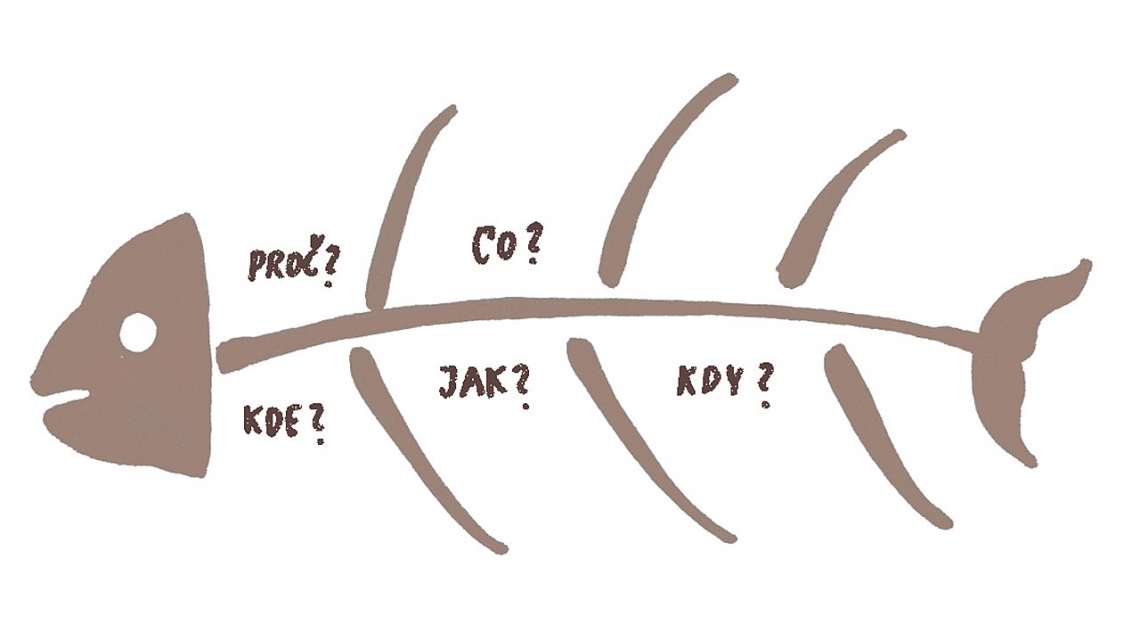 1._______________________________________________________________________________________________________________________________________2._______________________________________________________________________________________________________________________________________3._______________________________________________________________________________________________________________________________________4._______________________________________________________________________________________________________________________________________5._______________________________________________________________________________________________________________________________________Najdi v ukázce “vetřelce”. V ukázce se nachází 5 slov, která tam nepatří. Najdi je a vypiš je. ________________________________________________________________________________________________________________________________________